Муниципальное бюджетное общеобразовательное учреждение «Туруханская средняя школа №1»РАБОЧАЯ ПРОГРАММАучебного предмета
«Информатика»для 11 классов  среднего общего образованияна 2022-2023 учебный годСоставитель:  Хадаева Е.Ю.Должность:  учитель информатики2022 годПОЯСНИТЕЛЬНАЯ ЗАПИСКА.Рабочая программа разработана на основе Программы  по информатике 10-11 классы Л.Л.Босовой. Курс рассчитан на 34 часа, 1 раз в неделю.Программа по информатике для старшей школы составлена в соответствии с: требованиями Федерального государственного образовательного стандарта среднего общего образования (ФГОС СОО); примерной основной образовательной программы среднего общего образования (одобрена решением федерального учебно-методического объединения по общему образованию; протокол от 28 июня 2016 г. № 2/16-з). В ней соблюдается преемственность с федеральным государственным образовательным стандартом основного общего образования; учитываются возрастные и психологические особенности школьников, обучающихся на ступени основного общего образования, учитываются межпредметные связи. В программе предложен авторский подход в части структурирования учебного материала, определения последовательности его изучения, путей формирования системы знаний, умений и способов деятельности, развития, воспитания и социализации учащихся. Программа является ключевым компонентом учебно-методического комплекта по информатике для основной школы (авторы Л. Л. Босова, А. Ю. Босова; издательство «БИНОМ. Лаборатория знаний»).Основная цель изучения учебного предмета «Информатика» на базовом уровне среднего общего образования — обеспечение дальнейшего развития информационных компетенций выпускника, его готовности к жизни в условиях развивающегося информационного общества и возрастающей конкуренции на рынке труда. В связи с этим изучение информатики в 10–11 классах должно обеспечить: сформированность представлений о роли информатики, информационных и коммуникационных технологий в современном обществе; сформированность основ логического и алгоритмического мышления; сформированность умений различать факты и оценки, сравнивать оценочные выводы, видеть их связь с критериями оценок и связь критериев с определённой системой ценностей, проверять на достоверность и обобщать информацию; сформированность представлений о влиянии информационных технологий на жизнь человека в обществе; понимание социального, экономического, политического, культурного, юридического, природного, эргономического, медицинского и физиологического контекстов информационных технологий; принятие правовых и этических аспектов информационных технологий; осознание ответственности людей, вовлечённых в создание и использование информационных систем, распространение информации. создание условий для развития навыков учебной, проектной, научно-исследовательской и творческой деятельности, мотивации обучающихся к саморазвитию.ОБЩАЯ ХАРАКТЕРИСТИКА ИЗУЧАЕМОГО ПРЕДМЕТА.Информатика — это научная дисциплина о закономерностях протекания информационных процессов в различных средах, а также о методах и средствах их автоматизации. Общеобразовательный предмет информатики отражает: сущность информатики как научной дисциплины, изучающей закономерности протекания информационных процессов в различных средах (системах); основные области применения информатики, прежде всего информационные и коммуникационные технологии, управление и социальную сферу; междисциплинарный характер информатики и информационной деятельности. Методы и средства информатики с каждым днём всё больше проникают во все сферы жизни и области знания. Изучение информатики в школе важно не только для тех учащихся, которые планирует стать специалистами, разрабатывающими новые информационные технологии; не менее важно оно и для тех, кто планирует стать в будущем физиком или медиком, историком или филологом, руководителем предприятия или политиком, представителем любой другой области знаний или профессии. Курс информатики средней школы является завершающим этапом непрерывной подготовки школьников в области информатики и ИКТ; он опирается на содержание курса информатики основной школы и опыт постоянного применения ИКТ, дает теоретическое осмысление, интерпретацию и обобщение этого опыта. Согласно ФГОС среднего (полного) общего образования курс информатики в старшей школе может изучаться на базовом или на углублённом уровне.Организация дистанционного обученияВ связи с письмом Министерства просвещения РФ от 9 октября 2020 г. № ГД-1730/03 “О рекомендациях по корректировке образовательных программ”. При внесении изменений в Программы в части расширения использования различных образовательных технологий на основании части 2 статьи 13 Федерального закона N 273-ФЗ следует учесть особенности применения дистанционных образовательных технологий и электронного обучения в соответствии с приказом Министерства образования и науки Российской Федерации от 23 августа 2017 г. N 816 "Об утверждении Порядка применения организациями, осуществляющими образовательную деятельность, электронного обучения, дистанционных образовательных технологий при реализации образовательных программ" и приказами Министерства просвещения Российской Федерации от 17 марта 2020 г. N 103 "Об утверждении временного порядка сопровождения реализации образовательных программ начального общего, основного общего, среднего общего образования, образовательных программ среднего профессионального образования и дополнительных общеобразовательных программ с применением электронного обучения и дистанционных образовательных технологий"; от 17 марта 2020 N 104 "Об организации образовательной деятельности в организациях, реализующих образовательные программы начального общего, основного общего и среднего общего образования, образовательные программы среднего профессионального образования, соответствующего дополнительного профессионального образования и дополнительные общеобразовательные программы, в условиях распространения новой коронавирусной инфекции на территории Российской Федерации".В период пандемии применяютя в обучении электронные образовательные и дистанционно образовательные ресурсы.  Основными элементами системы ЭО и ДОТ являются: образовательные онлайн-платформы: Российская электронная школа, Учи.Ру, Фоксфорд, «ЯКласс» и другие ; цифровые образовательные ресурсы, размещенные на образовательных сайтах:  видеоконференции; вебинары; skype – общение; e-mail; облачные сервисы; электронные носители мультимедийных приложений:    к учебникам; электронные пособия, разработанные с учетом требований законодательства РФ об образовательной деятельности.Формы и виды деятельности дистанционного обучения.Образовательные онлайн- платформы: Российская электронная школа, Учи. РУ, Фоксфорд, ЯКласс.Индивидуальные планы.Электронные носители мультимедийных приложений к учебнику.Цели и задачи изучения программыИзучение информатики и информационных технологий в старшей школе на базовом уровне направлено на достижение следующих целей и задач:освоение системы базовых знаний, отражающих вклад информатики в формирование современной научной картины мира, роль информационных процессов в обществе, биологических и технических системах; овладение умениями применять, анализировать, преобразовывать информационные модели реальных объектов и процессов, используя при этом информационные и коммуникационные технологии (ИКТ), в том числе при изучении других школьных дисциплин; развитие познавательных интересов, интеллектуальных и творческих способностей путем освоения и использования методов информатики и средств ИКТ при изучении различных учебных предметов; воспитание ответственного отношения к соблюдению этических и правовых норм информационной деятельности;  приобретение опыта использования информационных технологий в индивидуальной и коллективной учебной и познавательной, в том числе проектной деятельности.Основная цель изучения учебного предмета «Информатика» на базовом уровне среднего общего образования – обеспечение дальнейшего развития информационных компетенций выпускника, его готовности к жизни в условиях развивающегося информационного общества и возрастающей конкуренции на рынке труда. В связи с этим изучение информатики в 10–11 классах должно обеспечить:  сформированность представлений о роли информатики, информационных и коммуникационных технологий в современном обществе;  сформированность основ логического и алгоритмического мышления;  сформированность умений различать факты и оценки, сравнивать оценочные выводы, видеть их связь с критериями оценок и связь критериев с определённой системой ценностей, проверять на достоверность и обобщать информацию;  сформированность представлений о влиянии информационных технологий на жизнь человека в обществе; понимание социального, экономического, политического, культурного, юридического, природного, эргономического, медицинского и физиологического контекстов информационных технологий; принятие правовых и этических аспектов информационных технологий; осознание ответственности людей, вовлечённых в создание и использование информационных систем, распространение информации.создание условий для развития навыков учебной, проектной, научно-исследовательской и творческой деятельности, мотивации учащихся к саморазвитию.Общая характеристика учебного предметаИнформационные процессы являются фундаментальной составляющей современной картине мира. Они отражают феномен реальности, важность которого в развитии биологических, социальных и технических систем сегодня уже не подвергается сомнению. Собственно говоря, именно благодаря этому феномену стало возможным говорить о самой дисциплине и учебном предмете информатики. Как и всякий феномен реальности, информационный процесс, в процессе познания из «вещи в себе» должен стать «вещью для нас». Для этого его, прежде всего, надо проанализировать этот информационный процесс на предмет выявления взаимосвязей его отдельных компонент. Во-вторых, надо каким - либо образом представить, эти взаимосвязи, т.е. отразить в некотором языке. В результате мы будем иметь информационную модель данного процесса. Процедура создания информационной модели, т.е. нахождение (или создание) некоторой формы представления информационного процесса составляет сущность формализации.Второй момент связан с тем, что найденная форма должна быть «материализована», т.е. «овеществлена» с помощью некоторого материального носителя. Представление любого процесса, в частности информационного в некотором языке, в соответствие с классической методологией познания является моделью (соответственно, - информационной моделью). Важнейшим свойством информационной модели является ее адекватность моделируемому процессу и целям моделирования. Информационные модели чрезвычайно разнообразны, - тексты, таблицы, рисунки, алгоритмы, программы – все это информационные модели. Выбор формы представления информационного процесса, т.е. выбор языка определяется задачей, которая в данный момент решается субъектом. Автоматизация информационного процесса, т.е возможность его реализации с помощью некоторого технического устройства, требует его представления в форме доступной данному техническому устройству, например, компьютеру. Это может быть сделано в два этапа: представление информационного процесса в виде алгоритма и использования универсального двоичного кода (языка – «0», «1»). В этом случае информационный процесс становится «информационной технологией». Эта общая логика развития курса информатики от информационных процессов к информационным технологиям проявляется и конкретизируется в процессе решения задачи. В этом случае можно говорить об информационной технологии решения задачи.  Приоритетной задачей курса информатики основной школы является освоение информационная технология решения задачи (которую не следует смешивать с изучением конкретных программных средств). При этим следует отметить, что в основной решаются типовые задачи с использованием типовых программных средств.  Приоритетными объектами изучения информатики в старшей школе являются информационные системы, преимущественно автоматизированные информационные системы, связанные с информационными процессами, и информационные технологии, рассматриваемые с позиций системного подхода. Это связано с тем, что базовый уровень старшей школы, ориентирован, прежде всего, на учащихся – гуманитариев. При этом, сам термин "гуманитарный" понимается как синоним широкой, "гуманитарной", культуры, а не простое противопоставление "естественнонаучному" образованию. При таком подходе важнейшая роль отводиться методологии решения нетиповых задач из различных образовательных областей. Основным моментом этой методологии является представления данных в виде информационных систем и моделей с целью последующего использования типовых программных средств.  Это позволяет: обеспечить преемственность курса информатики основной и старшей школы (типовые задачи – типовые программные средства в основной школе; нетиповые задачи – типовые программные средства в рамках базового уровня старшей школы); систематизировать знания в области информатики и информационных технологий, полученные в основной школе, и углубить их с учетом выбранного профиля обучения; заложить основу для дальнейшего профессионального обучения, поскольку современная информационная деятельность носит, по преимуществу, системный характер; сформировать необходимые знания и навыки работы с информационными моделями и технологиями, позволяющие использовать их при изучении других предметов.  Все курсы информатики основной и старшей школы строятся на основе, содержа тельных линий, представленных в общеобразовательном стандарте. Вместе с тем следует отметить, что все эти содержательные линии можно сгруппировать в три основных направления: "Информационные процессы", "Информационные модели" и "Информационные основы управления". В этих направлениях отражены обобщающие понятия, которые в явном или не явном виде присутствуют во всех современных учебниках информатики.  Основная задача базового уровня старшей школы состоит в изучении общих закономерностей функционирования, создания и применения информационных систем, преимущественно автоматизированных. С точки зрения содержания это позволяет развить основы системного видения мира, расширить возможности информационного моделирования, обеспечив тем самым значительное расширение и углубление межпредметных связей информатики с другими дисциплинами. С точки зрения деятельности, это дает возможность сформировать методологию использования основных автоматизированных информационных систем в решении конкретных задач, связанных с анализом и представлением основных информационных процессов:  - автоматизированные информационные системы (АИС) хранения массивов информации (системы управления базами данных, информационно-поисковые системы, геоинформационные системы); - АИС обработки информации (системное программное обеспечение, инструментальное программное обеспечение, автоматизированное рабочее место, офисные пакеты);  - АИС передачи информации (сети, телекоммуникации);  - АИС управления (системы автоматизированного управления, автоматизированные системы управления, операционная система как система управления компьютером).  С методической точки зрения в процессе преподавания следует обратить внимание на следующие моменты. Информационные процессы не существуют сами по себе (как не существует движение само по себе, - всегда существует “носитель” этого движения), они всегда протекают в каких-либо системах. Осуществление информационных процессов в системах может быть целенаправленным или стихийным, организованным или хаотичным, детерминированным или стохастическим, но какую бы мы не рассматривали систему, в ней всегда присутствуют информационные процессы, и какой бы информационный процесс мы не рассматривали, он всегда реализуется в рамках какой-либо системы. Одним из важнейших понятий курса информатики является понятие информационной модели. Оно является одним из основных понятий и в информационной деятельности. При работе с информацией мы всегда имеем дело либо с готовыми информационными моделями (выступаем в роли их наблюдателя), либо разрабатываем информационные модели. Алгоритм и программа - разные виды информационных моделей. Создание базы данных требует, прежде всего, определения модели представления данных. Формирование запроса к любой информационно-справочной системе - также относится к информационному моделированию. Изучение любых процессов, происходящих в компьютере, невозможно без построения и исследования соответствующей информационной модели.  Важно подчеркнуть деятельностный характер процесса моделирования. Информационное моделирование является не только объектом изучения в информатике, но и важнейшим способом познавательной, учебной и практической деятельности. Его также можно рассматривать как метод научного исследования и как самостоятельный вид деятельности.  Принципиально важным моментом является изучение информационных основ управления, которые является неотъемлемым компонентом курса информатики. В ней речь идет, прежде всего, об управлении в технических и социотехнических системах, хотя общие закономерности управления и самоуправления справедливы для систем различной природы. Управление также носит деятельностный характер, что и должно найти отражение в методике обучения.   Информационные технологии, которые изучаются в базовом уровне – это, прежде всего, автоматизированы информационные системы. Это связано с тем, что возможности информационных систем и технологий широко используются в производственной, управленческой и финансовой деятельности. Очень важным является следующее обстоятельство. В последнее время все большее число информационных технологий строятся по принципу "открытой автоматизированной системы", т.е. системы, способной к взаимодействию с другими системами. Характерной особенностью этих систем является возможность модификации любого функционального компонента в соответствии с решаемой задачей. Это придает особое значение таким компонентам информационное моделирование и информационные основы управления.Обучение информатики в общеобразовательной школе целесообразно организовать "по спирали": первоначальное знакомство с понятиями всех изучаемых линий (модулей), затем на следующей ступени обучения изучение вопросов тех же модулей, но уже на качественно новой основе, более подробное, с включением некоторых новых понятий, относящихся к данному модулю и т.д. Таких “витков” в зависимости от количества учебных часов, отведенных под информатику в конкретной школе, может быть два или три. В базовом уровне старшей школы это позволяет перейти к более глубокому всестороннему изучению основных содержательных линий курса информатики основной школы. С другой стороны, это дает возможность осуществить реальную профилизацию обучения в гуманитарной сфере.Описание места учебного предмета, курса в учебном планеНа предмет «информатика и ИКТ» для 11 класса учебным планом начального, основного  общего или среднего (общего) образования отводится 34 часа (1 час в неделю; 34 учебных недели). Коррекция программы производится в течении учебного года.Форма организации образовательного процесса	Организация учебного процесса с использованием учебно-методического комплекта предусматривает двух взаимосвязанных и взаимодополняющих форм обучения:•	урочная форма – учитель во время урока объясняет новый материал и консультирует учащихся в процессе выполнения ими практических заданий;•	внеурочная форма – учащиеся вне уроков самостоятельно выполняют домашние задания, или при необходимости, получают консультацию учителя;•	урок-лекция – формирование новых знаний;•	комбинированный – урок-тренинг или урок собеседование с элементами закрепления в форме практической или самостоятельной работы;            Технологии обучения:игровые технологии;элементы проблемного обучения;технология развития критического мышления;технологии уровневой дифференциации;здоровье сберегающие технологии;информационно-коммуникационные технологии. 	Виды и формы контроля:вводный: беседа; текущий: индивидуальный опрос, фронтальный опрос, практическая работа, решение задач;коррекционный: индивидуальная консультация;итоговый: комплексная контрольная работа, тестирование.Планируемые результаты освоения учебного предмета «Информатика»Федеральный государственный образовательный стандарт среднего общего образования устанавливает требования к результатам освоения обучающимися основной образовательной программы:•	личностным, включающим готовность и способность обучающихся к саморазвитию и личностному самоопределению, сформированность их мотивации к обучению и целенаправленной познавательной деятельности, системы значимых социальных и межличностных отношений, ценностно - смысловых установок, отражающих личностные и гражданские позиции в деятельности, правосознание, экологическую культуру, способность ставить цели и строить жизненные планы, способность к осознанию российской гражданской идентичности в поликультурном социуме;•	метапредметным, включающим освоенные обучающимися межпредметные понятия и универсальные учебные действия (регулятивные, познавательные, коммуникативные), способность их использования в познавательной и социальной практике, самостоятельность в планировании и осуществлении учебной деятельности и организации учебного сотрудничества с педагогами и сверстниками, способность к построению индивидуальной образовательной траектории, владение навыками учебно-исследовательской, проектной и социальной деятельности;•	предметным, включающим освоенные обучающимися в ходе изучения учебного предмета умения, специфические для данной предметной области, виды деятельности по получению нового знания в рамках учебного предмета, его преобразованию и применению в учебных, учебно-проектных и социально-проектных ситуациях, формирование научного типа мышления, владение научной терминологией, ключевыми понятиями, методами и приемами.К личностным результатам, на становление которых оказывает влияние изучение курса информатики, можно отнести:– ориентация обучающихся на реализацию позитивных жизненных перспектив, инициативность, креативность, готовность и способность к личностному самоопределению, способность ставить цели и строить жизненные планы;– принятие и реализация ценностей здорового и безопасного образа жизни, бережное, ответственное и компетентное отношение к собственному физическому и психологическому здоровью;– российская идентичность, способность к осознанию российской идентичности в поликультурном социуме, чувство причастности к историко-культурной общности российского народа и судьбе России, патриотизм;– готовность обучающихся к конструктивному участию в принятии решений, затрагивающих их права и интересы, в том числе в различных формах общественной самоорганизации, самоуправления, общественно значимой деятельности;– нравственное сознание и поведение на основе усвоения общечеловеческих ценностей, толерантного сознания и поведения в поликультурном мире, готовности и способности вести диалог с другими людьми, достигать в нем взаимопонимания, находить общие цели и сотрудничать для их достижения;– развитие компетенций сотрудничества со сверстниками, детьми младшего возраста, взрослыми в образовательной, общественно полезной, учебно-исследовательской, проектной и других видах деятельности.– мировоззрение, соответствующее современному уровню развития науки, значимости науки, готовность к научно-техническому творчеству, владение достоверной информацией о передовых достижениях и открытиях мировой и отечественной науки, заинтересованность в научных знаниях об устройстве мира и общества;– готовность и способность к образованию, в том числе самообразованию, на протяжении всей жизни; сознательное отношение к непрерывному образованию как условию успешной профессиональной и общественной деятельности;– уважение ко всем формам собственности, готовность к защите своей собственности,– осознанный выбор будущей профессии как путь и способ реализации собственных жизненных планов;– готовность обучающихся к трудовой профессиональной деятельности как к возможности участия в решении личных, общественных, государственных, общенациональных проблем.Метапредметные результаты освоения основной образовательной программы представлены тремя группами универсальных учебных действий (УУД).На становление данной группы универсальных учебных действий традиционно более всего ориентирован раздел курса «Алгоритмы и элементы программирования». А именно, выпускник научится:– самостоятельно определять цели, задавать параметры и критерии, по которым можно определить, что цель достигнута; – оценивать возможные последствия достижения поставленной цели в деятельности, собственной жизни и жизни окружающих людей, основываясь на соображениях этики и морали; – ставить и формулировать собственные задачи в образовательной деятельности и жизненных ситуациях; – оценивать ресурсы, в том числе время и другие нематериальные ресурсы, необходимые для достижения поставленной цели; – выбирать путь достижения цели, планировать решение поставленных задач, оптимизируя материальные и нематериальные затраты; – организовывать эффективный поиск ресурсов, необходимых для достижения поставленной цели;– сопоставлять полученный результат деятельности с поставленной заранее целью. На формирование, развитие и совершенствование группы познавательных универсальных учебных действий более всего ориентированы такие тематические разделы курса как «Информация и информационные процессы», «Современные технологии создания и обработки информационных объектов», «Информационное моделирование», «Обработка информации в электронных таблицах», а также «Сетевые информационные технологии» и «Основы социальной информатики». При работе с соответствующими материалами курса выпускник научится:– искать и находить обобщенные способы решения задач, в том числе, осуществлять развернутый информационный поиск и ставить на его основе новые (учебные и познавательные) задачи;– критически оценивать и интерпретировать информацию с разных позиций, распознавать и фиксировать противоречия в информационных источниках;– использовать различные модельно-схематические средства для представления существенных связей и отношений, а также противоречий, выявленных в информационных источниках;– находить и приводить критические аргументы в отношении действий и суждений другого; спокойно и разумно относиться к критическим замечаниям в отношении собственного суждения, рассматривать их как ресурс собственного развития;– выходить за рамки учебного предмета и осуществлять целенаправленный поиск возможностей для широкого переноса средств и способов действия.При изучении разделов «Информация и информационные процессы», «Сетевые информационные технологии» и «Основы социальной информатики» происходит становление ряда коммуникативных универсальных учебных действий. А именно, выпускники могут научится:– осуществлять деловую коммуникацию как со сверстниками, так и со взрослыми (как внутри образовательной организации, так и за ее пределами), подбирать партнеров для деловой коммуникации исходя из соображений результативности взаимодействия, а не личных симпатий;– координировать и выполнять работу в условиях реального, виртуального и комбинированного взаимодействия;– развернуто, логично и точно излагать свою точку зрения с использованием адекватных (устных и письменных) языковых средств.Планируемые результаты освоения учебного предмета «Информатика»На уровне среднего общего образования в соответствии с ФГОС СОО представлены результаты базового и углубленного уровней изучения учебного предмета «Информатика»; результаты каждого уровня изучения предмета структурированы по группам «Выпускник научится» и «Выпускник получит возможность научиться». Как и в основном общем образовании, группа результатов «Выпускник научится» представляет собой результаты, достижение которых обеспечивается учителем в отношении всех учащихся, выбравших данный уровень обучения. Группа результатов «Выпускник получит возможность научиться» обеспечивается учителем в отношении части наиболее мотивированных и способных учащихся, выбравших данный уровень обучения. Принципиальным отличием результатов базового уровня от результатов углубленного уровня является их целевая направленность. Результаты базового уровня ориентированы на общую функциональную грамотность, получение компетентностей для повседневной жизни и общего развития. Результаты углубленного уровня ориентированы на получение компетентностей для последующей профессиональной деятельности как в рамках данной предметной области, так и в смежных с ней областях. При этом примерные программы всех учебных предметов построены таким образом, что предметные результаты базового уровня, относящиеся к разделу «Выпускник получит возможность научиться», соответствуют предметным результатам раздела «Выпускник научится» на углубленном уровне. Эта логика сохранена и в нашей авторской программе. В целом, предлагаемое к изучению содержание в полной мере ориентировано на формирование предметных результатов группы «Выпускник научится» базового уровня, а также многих результатов группы «Выпускник научится» углубленного уровня изучения информатики. Ниже приведены предметные результаты освоения на базовом уровне учебного предмета «Информатика» в соответствии с примерной основной образовательной программой среднего общего образования (ПООП СОО).Выпускник на базовом уровне научится: определять информационный объем графических и звуковых данных при заданных условиях дискретизации; строить логическое выражение по заданной таблице истинности; решать несложные логические уравнения; находить оптимальный путь во взвешенном графе;  определять результат выполнения алгоритма при заданных исходных данных; узнавать изученные алгоритмы обработки чисел и числовых последовательностей; создавать на их основе несложные программы анализа данных; читать и понимать несложные программы, написанные на выбранном для изучения универсальном алгоритмическом языке высокого уровня; выполнять пошагово (с использованием компьютера или вручную) несложные алгоритмы управления исполнителями и анализа числовых и текстовых данных; создавать на алгоритмическом языке программы для решения типовых задач базового уровня из различных предметных областей с использованием основных алгоритмических конструкций; использовать готовые прикладные компьютерные программы в соответствии с типом решаемых задач и по выбранной специализации; понимать и использовать основные понятия, связанные со сложностью вычислений (время работы, размер используемой памяти); использовать компьютерно-математические модели для анализа соответствующих объектов и процессов, в том числе оценивать числовые параметры моделируемых объектов и процессов, а также интерпретировать результаты, получаемые в ходе моделирования реальных процессов; представлять результаты математического моделирования в наглядном виде, готовить полученные данные для публикации; аргументировать выбор программного обеспечения и технических средств ИКТ для решения профессиональных и учебных задач, используя знания о принципах построения персонального компьютера и классификации его программного обеспечения; использовать электронные таблицы для выполнения учебных заданий из различных предметных областей;использовать табличные (реляционные) базы данных, в частности составлять запросы в базах данных (в том числе вычисляемые запросы), выполнять сортировку и поиск записей в БД; описывать базы данных и средства доступа к ним; наполнять разработанную базу данных;  создавать структурированные текстовые документы и демонстрационные материалы с использованием возможностей современных программных средств; применять антивирусные программы для обеспечения стабильной работы технических средств ИКТ; соблюдать санитарно-гигиенические требования при работе за персональным компьютером в соответствии с нормами действующих СанПиН.Выпускник на базовом уровне получит возможность научиться:  выполнять эквивалентные преобразования логических выражений, используя законы алгебры логики, в том числе и при составлении поисковых запросов; переводить заданное натуральное число из двоичной записи в восьмеричную и шестнадцатеричную и обратно; сравнивать, складывать и вычитать числа, записанные в двоичной, восьмеричной и шестнадцатеричной системах счисления; использовать знания о графах, деревьях и списках при описании реальных объектов и процессов;  строить неравномерные коды, допускающие однозначное декодирование сообщений, используя условие Фано; использовать знания о кодах, которые позволяют обнаруживать ошибки при передаче данных, а также о помехоустойчивых кодах; понимать важность дискретизации данных; использовать знания о постановках задач поиска и сортировки; их роли при решении задач анализа данных; использовать навыки и опыт разработки программ в выбранной среде программирования, включая тестирование и отладку программ; использовать основные управляющие конструкции последовательного программирования и библиотеки прикладных программ; выполнять созданные программы; разрабатывать и использовать компьютерно-математические модели; оценивать числовые параметры моделируемых объектов и процессов; интерпретировать результаты, получаемые в ходе моделирования реальных процессов; анализировать готовые модели на предмет соответствия реальному объекту или процессу; применять базы данных и справочные системы при решении задач, возникающих в ходе учебной деятельности и вне ее; создавать учебные многотабличные базы данных; классифицировать программное обеспечение в соответствии с кругом выполняемых задач; понимать основные принципы устройства современного компьютера и мобильных электронных устройств; использовать правила безопасной и экономичной работы с компьютерами и мобильными устройствами; понимать общие принципы разработки и функционирования интернет- приложений; создавать веб-страницы; использовать принципы обеспечения информационной безопасности, способы и средства обеспечения надежного функционирования средств ИКТ; критически оценивать информацию, полученную из сети Интернет. Глава 1. Обработка информации в электронных таблицахВыпускник на базовом уровне научится:использовать электронные таблицы для выполнения учебных заданий из различных предметных областей; представлять результаты математического моделирования в наглядном виде, готовить полученные данные для публикации.Выпускник на базовом уровне получит возможность научиться:планировать и выполнять небольшие исследовательские проекты с помощью компьютеров; использовать средства ИКТ для статистической обработки результатов экспериментов; разрабатывать и использовать компьютерно-математические модели; оценивать числовые параметры моделируемых объектов и процессов; интерпретировать результаты, получаемые в ходе моделирования реальных процессов; анализировать готовые модели на предмет соответствия реальному объекту или процессу.Глава 2. Алгоритмы и элементы программированияВыпускник на базовом уровне научится:определять результат выполнения алгоритма при заданных исходныхданных; узнавать изученные алгоритмы обработки чисел и числовыхпоследовательностей; создавать на их основе несложные программы анализаданных; читать и понимать несложные программы, написанные на выбранномдля изучения универсальном алгоритмическом языке высокого уровня;выполнять пошагово (с использованием компьютера или вручную) несложные алгоритмы управления исполнителями и анализа числовых итекстовых данных; создавать на алгоритмическом языке программы для решения типовыхзадач базового уровня из различных предметных областей с использованиемосновных алгоритмических конструкций;понимать и использовать основные понятия, связанные со сложность вычислений (время работы, размер используемой памяти).Выпускник на базовом уровне получит возможность научиться:использовать знания о постановках задач поиска и сортировки, их роли при решении задач анализа данных; получать представление о существовании различных алгоритмов для решения одной задачи, сравнивать эти алгоритмы с точки зрения времени их работы и используемой памяти; применять навыки и опыт разработки программ в выбранной среде программирования, включая тестирование и отладку программ; использовать основные управляющие конструкции последовательного программирования и библиотеки прикладных программ; выполнять созданные программы.Глава 3. Информационное моделированиеВыпускник на базовом уровне научится:находить оптимальный путь во взвешенном графе; использовать компьютерно-математические модели для анализа соответствующих объектов и процессов, в том числе оценивать числовые параметры моделируемых объектов и процессов, а также интерпретировать результаты, получаемые в ходе моделирования реальных процессов; использовать табличные (реляционные) базы данных, в частности, составлять запросы в базах данных (в том числе, вычисляемые запросы), выполнять сортировку и поиск записей в БД; описывать базы данных и средства доступа к ним; наполнять разработанную базу данных.Выпускник на базовом уровне получит возможность научиться:использовать знания о графах, деревьях и списках при описании реальных объектов и процессов; применять базы данных и справочные системы при решении задачи; возникающих в ходе учебной деятельности и вне её; создавать учебные многотабличные базы данных.Глава 4. Сетевые информационные технологииВыпускник на базовом уровне научится:использовать компьютерные энциклопедии, словари, информационные системы в Интернете; вести поиск в информационных системах; использовать сетевые хранилища данных и облачные сервисы; использовать в повседневной практической деятельности (в том числе размещать данные) информационные ресурсы интернет-сервисов и виртуальных пространств коллективного взаимодействия, соблюдая авторские права и руководствуясь правилами сетевого этикета.Выпускник на базовом уровне получит возможность научиться:использовать компьютерные сети и определять их роли в современном мире; узнать базовые принципы организации и функционирования компьютерных сетей, нормы информационной этики и права; анализировать доменные имена компьютеров и адреса документов в Интернете; понимать общие принципы разработки и функционирования интернет-приложений; создавать веб-страницы, содержащие списки, рисунки, гиперссылки, таблицы, формы; организовывать личное информационное пространство; критически оценивать информацию, полученную из сети Интернет.Глава 5. Основы социальной информатикиВыпускник на базовом уровне научится:Находить источники информации в направлении информационной безопасности.Выпускник на базовом уровне получит возможность научиться:использовать принципы обеспечения информационной безопасности, способы и средства обеспечения надежного функционирования средств ИКТ.
 Количество контрольных и практических работСодержание учебного предметаСодержание учебного предмета «Информатика», предлагаемое в авторском УМК, полностью перекрывает содержание, представленное в примерной основной образовательной программе среднего общего образования. Кроме того, по ряду тем материал представлен даже несколько шире, что обеспечивает возможность наиболее мотивированным школьникам сформировать более полные представления о сфере информатики и информационных технологий. Описание видов деятельности по каждой из тем представлено в таблице.Учебно-методическое и материально-техническое обеспечение образовательного процессаУчебно-методическое обеспечение по курсу информатики и ИКТ предполагает: информационную поддержку деятельности обучающихся и педагогических работников на основе современных информационных технологий в области библиотечных услуг (создание и ведение электронных каталогов и полнотекстовых баз данных, поиск документов по любому критерию, доступ к электронным учебным материалам и образовательным ресурсам Интернета); укомплектованность печатными и электронными информационно-образовательными ресурсами по всем учебным предметам учебного плана: учебниками, в том числе учебниками с электронными приложениями, являющимися их составной частью, учебно-методической литературой и материалами по всем учебным предметам основной образовательной программы на определённых учредителем образовательного учреждения языках обучения, дополнительной литературой.Для обеспечения нового качества образования и повышения его эффективности в условиях реализации ФГОС ООО используется мультимедийное сопровождение курса и электронное приложение к УМК, а также ресурсы федеральных коллекций, в частности, ресурсы ФЦИОР (http://fcior.edu.ru) Для проведения плановых учебных занятий по информатике используется компьютерный класс - кабинет информатики в соответствующей комплектации. Кроме того, в ИКТ-кабинете: принтер на рабочем месте учителя; проектор на рабочем месте учителя;  сканер на рабочем месте учителя. Обязательным является выполнение требований санитарных правил и норм работы в компьютерном классе, соблюдение эргономических правил при работе учащихся за компьютерами. Компьютеры, расположенные в кабинете информатики, имеют операционную систему Windows и оснащены всеми программными средствами, имеющимися в наличии в школе, в том числе основными приложениями. В их число входят программы текстового редактора, электронных таблиц и баз данных, графические редакторы, простейшие звуковые редакторские средства и другие программные средства.Для выполнения практических заданий по программированию используются варианты свободно распространяемой системы программирования на Паскале (Pascal ABC, FreePascal). Для выполнения практических заданий по информационным технологиям используется свободное программное обеспечение. КАЛЕНДАРНО-ТЕМАТИЧЕСКОЕ ПЛАНИРОВАНИЕРассмотрено методическим объединениемпротокол № 1 от «31» августа 2022Согласовано зам.директора по УВР _________Чернышова Л.Л.«31» августа 2022УтвержденоДиректор ____________Т.В. Рыбянец  Приказ № 01-03-51от «31» августа 2022№ п/пТема разделаКоличество  часов В том числеВ том числе№ п/пТема разделаКоличество  часов Практические работыКонтрольные работы1Обработка информации в электронных таблицах7612Алгоритмы и элементы программирования9613Информационное моделирование8214Сетевые информационные технологии5215Основы социальной информатики4316Итоговое тестирование1ИТОГО:34195Введение. Введение. Электронные (динамические) таблицы Примеры использования динамических (электронных) таблиц на практике (в том числе — в задачах математического моделирования)Глава 1. Обработка информации в электронных таблицах § 1. Табличный процессор. Основные сведения 1. Объекты табличного процессора и их свойства 2. Некоторые приёмы ввода и редактирования данных 3. Копирование и перемещение данных § 2. Редактирование и форматирование в табличном процессоре 1. Редактирование книги и электронной таблицы 2. Форматирование объектов электронной таблицы§ 3. Встроенные функции и их использование 1. Общие сведения о функциях 2. Математические и статистические функции 3. Логические функции 4. Финансовые функции 5. Текстовые функции § 4. Инструменты анализа данных 1. Диаграммы 2. Сортировка данных 3. Фильтрация данных 4. Условное форматирование 5. Подбор параметраСоставление алгоритмов и их программная реализация Этапы решения задач на компьютере. Операторы языка программирования, основные конструкции языка программирования. Типы и структуры данных. Кодирование базовых алгоритмических конструкций на выбранном языке программирования. Интегрированная среда разработки программ на выбранном языке программирования. Интерфейс выбранной среды. Составление алгоритмов и программ в выбранной среде программирования. Приемы отладки программ. Проверка работоспособности программ с использованием трассировочных таблиц. Разработка и программная реализация алгоритмов решения типовых задач базового уровня из различных предметных областей. Примеры задач: – алгоритмы нахождения наибольшего (или наименьшего) из двух, трех, четырех заданных чисел без использования массивов и циклов, а также сумм (или произведений) элементов конечной числовой последовательности (или массива); – алгоритмы анализа записей чисел в позиционной системе счисления;– алгоритмы решения задач методом перебора (поиск НОД данного натурального числа, проверка числа на простоту и т. д.); – алгоритмы работы с элементами массива с однократным просмотром массива: линейный поиск элемента, вставка и удаление элементов в массиве, перестановка элементов данного массива в обратном порядке, суммирование элементов массива, проверка соответствия элементов массива некоторому условию, нахождение второго по величине наибольшего (или наименьшего) значения. Алгоритмы редактирования текстов (замена символа/фрагмента, удаление и вставка символа/фрагмента, поиск вхождения заданного образца). Постановка задачи сортировки.Анализ алгоритмов Определение возможных результатов работы простейших алгоритмов управления исполнителями и вычислительных алгоритмов. Определение исходных данных, при которых алгоритм может дать требуемый результат. Сложность вычисления: количество выполненных операций, размер используемой памяти; зависимость вычислений от размера исходных данных.Алгоритмические конструкции Подпрограммы. Рекурсивные алгоритмы. Табличные величины (массивы). Запись алгоритмических конструкций в выбранном языке программирования Глава 2. Алгоритмы и элементы программирования § 5. Основные сведения об алгоритмах 3. Понятие сложности алгоритма § 6. Алгоритмические структуры1. Последовательная алгоритмическая конструкция 2. Ветвящаяся алгоритмическая конструкция 3. Циклическая алгоритмическая конструкция§ 7. Запись алгоритмов на языках программирования 3. Анализ программ с помощью трассировочных таблиц 4. Другие приёмы анализа программ§ 7. Запись алгоритмов на языках программирования 1. Структурная организация данных 2. Некоторые сведения о языке программирования Pascal§ 8. Структурированные типы данных. Массивы 1. Общие сведения об одномерных массивах 2. Задачи поиска элемента с заданными свойствами 3. Проверка соответствия элементов массива некоторому условию 4. Удаление и вставка элементов массива 5. Перестановка всех элементов массива в обратном порядке 6. Сортировка массива § 9. Структурное программирование 1. Общее представление о структурном программировании 2. Вспомогательный алгоритм 3. Рекурсивные алгоритмы 4. Запись вспомогательных алгоритмов на языке PascalМатематическое моделирование Представление результатов моделирования в виде, удобном для восприятия человеком. Графическое представление данных (схемы, таблицы, графики). Практическая работа с компьютерной моделью по выбранной теме. Анализ достоверности (правдоподобия) результатов экспериментов. Использование сред имитационного моделирования (виртуальных лабораторий) для проведения компьютерного эксперимента в учебной деятельности.Дискретные объекты Решение алгоритмических задач, связанных с анализом графов (примеры: построения оптимального пути между вершинами ориентированного ациклического графа; определения количества различных путей между вершинами). Использование графов, деревьев, списков при описании объектов и процессов окружающего мира. Бинарное деревоГлава 3. Информационное моделирование§ 10. Модели и моделирование 3. Графы, деревья и таблицы § 11. Моделирование на графах 1. Алгоритмы нахождения кратчайших путей§ 12. База данных как модель предметной области 1. Общие представления об информационных системах2. Предметная область и её моделирование 3. Представление о моделях данных 4. Реляционные базы данных § 13. Системы управления базами данных 1. Этапы разработки базы данных 2. СУБД и их классификация 3. Работа в программной среде СУБД 4. Манипулирование данными в базе данныхКомпьютерные сети Принципы построения компьютерных сетей. Сетевые протоколы. Интернет. Адресация в сети Интернет. Система доменных имен. Браузеры. Аппаратные компоненты компьютерных сетей. Веб-сайт. Страница. Взаимодействие веб-страницы с сервером. Динамические страницы. Разработка интернет-приложений (сайты). Сетевое хранение данных. Облачные сервисы. Деятельность в сети Интернет Расширенный поиск информации в сети Интернет. Использование языков построения запросов. Другие виды деятельности в сети Интернет. Геолокационные сервисы реального времени (локация мобильных телефонов, определение загруженности автомагистралей и т. п.); интернет -торговля; бронирование билетов и гостиниц и т. п.Глава 4. Сетевые информационные технологии § 14. Основы построения компьютерных сетей 1. Компьютерные сети и их классификация 2. Аппаратное и программное обеспечение компьютерных сетей 3. Работа в локальной сети 4. Как устроен Интернет 5. История появления и развития компьютерных сетей § 15. Службы Интернета1. Информационные службы 2. Коммуникационные службы 3. Сетевой этикет § 16. Интернет как глобальная информационная система 1. Всемирная паутина 2. Поиск информации в сети Интернет 3. О достоверности информации, представленной на вебресурсахСоциальная информатика Социальные сети — организация коллективного взаимодействия и обмена данными. Сетевой этикет: правила поведения в киберпространстве. Проблема подлинности полученной информации. Информационная культура. Государственные электронные сервисы и услуги. Мобильные приложения. Открытые образовательные ресурсы.Информационная безопасность Средства защиты информации в автоматизированных информационных системах (АИС), компьютерных сетях и компьютерах. Общие проблемы защиты информации и информационной безопасности АИС. Электронная подпись, сертифицированные сайты и документы. Техногенные и экономические угрозы, связанные с использованием ИКТ. Правовое обеспечение информационной безопасностиГлава 5. Основы социальной информатики § 17. Информационное общество1. Понятие информационного общества 2. Информационные ресурсы, продукты и услуги 3. Информатизация образования 4. Россия на пути к информационному обществу§ 18. Информационное право и информационная безопасность 1. Правовое регулирование в области информационных ресурсов 2. Правовые нормы использования программного обеспечения 3. О наказаниях за информационные преступления 4. Информационная безопасность 5. Защита информации№Название тематического блокаВиды деятельностиВведение. Информация и информационные процессыИзучение нового материала в форме интерактивных лекций, семинаров, деловых игр. Обсуждение вопросов и заданий к теме. Обобщение теории, решение задач и выполнение практических заданий. Тестирование. Практическая деятельность: Решение задач на определение количества информации, содержащейся в сообщении при вероятностном и техническом (алфавитном) подходах. Решение задач, связанных с выделением основных информационных процессов в реальных ситуациях (при анализе процессов в обществе, природе и технике). Кодирование и декодирование сообщений по предложенным правиламМатематические основы информатикиИзучение нового материала в форме интерактивных лекций, семинаров, деловых игр. Обсуждение вопросов и заданий к теме. Обобщение теории, решение задач и выполнение практических заданий. Тестирование. Практическая деятельность: Решение задач и выполнение заданий на кодирование тестовой, графической и звуковой информации. Запись чисел в различных системах счисления, перевод чисел из одной системы счисления в другую, вычисления в позиционных системах счисления. Представление целых и вещественных чисел в форматах с фиксированной и плавающей запятой. Выполнение эквивалентных преобразований логических выражений; построение логического выражения по заданной таблице истинности. Решение простейших логических уравнений. Решение алгоритмических задач, связанных с анализом графов (примеры: построения оптимального пути между вершинами ориентированного ациклического графа; определения количества различных путей между вершинами). Использование графов, деревьев, списков при описании объектов и процессов окружающего мираАлгоритмы и элементы программированияИзучение нового материала в форме интерактивных лекций, семинаров, деловых игр. Обсуждение вопросов и заданий к теме. Обобщение теории, решение задач и выполнение практических заданий. Тестирование. Практическая деятельность: Разработка и программная реализация алгоритмов решения типовых задач: – нахождения наибольшего (или наименьшего) из двух, трех, четырех заданных чисел без использования массивов и циклов, а также сумм (или произведений) элементов конечной числовой последовательности (или массива); – анализа записей чисел в позиционной системе счисления; – решения задач методом перебора (поиск НОД данного натурального числа, проверка числа на простоту и т. д.); – работы с элементами массива с однократным просмотром массива: линейный поиск элемента, вставка и удаление элементов в массиве, перестановка элементов данного массива в обратном порядке, суммирование элементов массива, проверка соответствия элементов массива некоторому условию, нахождение второго по величине наибольшего (или наименьшего) значения и др. Постановка задачи сортировки. Исследование математических моделей. Исследование геоинформационных моделей. Определение результата выполнения алгоритма по его блок-схеме. Моделирование процессов управления в реальных системах; выявление каналов прямой и обратной связи и соответствующих информационных потоков. Управление работой формального исполнителя с помощью алгоритма.Использование программных систем и сервисовИзучение нового материала в форме интерактивных лекций, семинаров, деловых игр. Обсуждение вопросов и заданий к теме. Обобщение теории, решение задач и выполнение практических заданий. Тестирование. Практическая деятельность: Знакомство с системой управления базами данных. Выбор конфигурации компьютера в зависимости от решаемой задачи. Работа с графическим интерфейсом Windows, стандартными и служебными приложениями, файловыми менеджерами, архиваторами и антивирусными программами. Использование паролирования и архивирования для обеспечения защиты информации. Создание, редактирование и форматирование текстовых документов различного вида. Создание, редактирование и форматирование растровых и векторных графических изображений. Создание мультимедийной презентации. Решение расчетных и оптимизационных задач с помощью электронных таблиц. Использование средств деловой графики для наглядного представления данных. Знакомство с системой управления базами данных. Создание структуры табличной базы данных. Осуществление ввода и редактирования данных. Упорядочение данных в среде системы управления базами данных. Формирование запросов на поиск данных в среде системы управления базами данных. Создание, ведение и использование баз данных при решении учебных и практических задач. Создание структуры табличной базы данных. Осуществление ввода и редактирования данных. Упорядочение данных в среде системы управления базами данных. Формирование запросов на поиск данных в среде системы управления базами данных. Создание, ведение и использование баз данных при решении учебных и практических задач.Информационно-коммуникационные технологии. Работа в информационном пространствеИзучение нового материала в форме интерактивных лекций, семинаров, деловых игр. Обсуждение вопросов и заданий к теме. Обобщение теории, решение задач и выполнение практических заданий. Тестирование. Практическая деятельность: Работа с электронной почтой. Путешествие по Всемирной паутине. Настройка браузера. Работа с файловыми архивами. Формирование запросов на поиск информации в сети, по ключевым словам, адекватным решаемой задаче. Разработка Web-страницы на заданную тему. Формирование запросов на поиск данных. Осуществление поиска информации на заданную тему в основных хранилищах информации.НомерУрокаСодержание(разделы, темы)КоличествочасовДаты проведенияДаты проведенияМатериально- техническое оснащениеОсновные виды учебной деятельности (УУД)НомерУрокаСодержание(разделы, темы)КоличествочасовпланфактМатериально- техническое оснащениеОсновные виды учебной деятельности (УУД)1. Введение. Инструктаж о правилах безопасности.1Глава 1. Обработка информации в электронных таблицах 6 часовГлава 1. Обработка информации в электронных таблицах 6 часовГлава 1. Обработка информации в электронных таблицах 6 часовГлава 1. Обработка информации в электронных таблицах 6 часовГлава 1. Обработка информации в электронных таблицах 6 часовГлава 1. Обработка информации в электронных таблицах 6 часовГлава 1. Обработка информации в электронных таблицах 6 часов2Табличный процессор. Основные сведения1 Табличный процессор. Основные сведения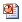 Регулятивные: целеполагание – формулировать и удерживать учебную задачу; планирование – выбирать действия в соответствии с поставленной задачей и условиями ее реализации. Познавательные: общеучебные– использовать общие приемы решения поставленных задач; Коммуникативные: инициативное сотрудничество – ставить вопросы, обращаться за помощью 3Редактирование и форматирование в табличном процессоре1 Редактирование и форматирование в табличном процессореРегулятивные: планирование – выбирать действия в соответствии с поставленной задачей и условиями ее реализации. Познавательные: смысловое чтение, знаково-симвлические действия 4Встроенные функции и их использование1 Встроенные функции и их использованиеРегулятивные: планирование – определять общую цель и пути ее достижения; прогнозирование – предвосхищать результат. Познавательные: общеучебные– выбирать наиболее эффективные способы решения задач; контролировать и оценивать процесс в результате своей деятельности. Коммуникативные: инициативное сотрудничество – формулировать свои затруднения5Логические функции1 Встроенные функции и их использованиеРегулятивные: планирование – выбирать действия в соответствии с поставленной задачей и условиями ее реализации. Познавательные: смысловое чтение, знаково-симвлические действия 6Инструменты анализа данных1 Инструменты анализа данныхПознавательные: смысловое чтение Коммуникативные: инициативное сотрудничество – ставить вопросы, обращаться за помощью; проявлять активность во взаимодействии для решения задач 7Обобщение и систематизация изученного материала по теме «Обработка информации в электронных таблицах» Контрольная работа.1 Тест 1Обработка информации в электронных таблицах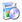 Регулятивные: целеполагание – преобразовывать практическую задачу в образовательную. Познавательные: общеучебные– осознанно строить сообщения в устной форме. Коммуникативные: взаимодействие – задавать вопросы, формулировать свою позицию Глава 2. Алгоритмы и элементы программирования9 часовГлава 2. Алгоритмы и элементы программирования9 часовГлава 2. Алгоритмы и элементы программирования9 часовГлава 2. Алгоритмы и элементы программирования9 часовГлава 2. Алгоритмы и элементы программирования9 часовГлава 2. Алгоритмы и элементы программирования9 часовГлава 2. Алгоритмы и элементы программирования9 часов8Основные сведения об алгоритмах1 Основные сведения об алгоритмахРегулятивные: целеполагание – преобразовывать практическую задачу в образовательную; контроль и самоконтроль – использовать установленные правила в контроле способа решения задачи. Познавательные: общеучебные– выбирать наиболее эффективные решения поставленной задачи. Коммуникативные: взаимодействие – формулировать собственное мнение и позицию9Алгоритмические структуры1 Алгоритмические структурыРегулятивные: планирование – выбирать действия в соответствии с поставленной задачей и условиями ее реализации. Познавательные: смысловое чтение, знаково-симвлические действия 10Запись алгоритмов на языке программирования Паскаль1 Запись алгоритмов на языках программированияРегулятивные: целеполагание – формулировать и удерживать учебную задачу. Познавательные: общеучебные– контролировать и оценивать процесс и результат деятельности. Коммуникативные: инициативное сотрудничество – ставить вопросы и обращаться за помощью11Анализ программ с помощью трассировочных таблиц1 Запись алгоритмов на языках программированияРегулятивные: целеполагание – удерживать познавательную задачу и применять установленные правила. Познавательные: общеучебные– контролировать и оценивать процесс и результат деятельности. Коммуникативные: управление коммуникацией – осуществлять взаимный контроль12Функциональный подход к анализу программ1 Запись алгоритмов на языках программированияРегулятивные: целеполагание – формулировать и удерживать учебную задачу; планирование – применять установленные правила в планировании способа решения. Познавательные: общеучебные– ориентироваться в разнообразии программного обеспечения. Коммуникативные: планирование учебного сотрудничества – слушать собеседника, задавать вопросы; использовать речь13Структурированные типы данных. Массивы Структурированные типы данных. МассивыРегулятивные: целеполагание – формулировать и удерживать учебную задачу; планирование – применять установленные правила в планировании способа решения. Познавательные: общеучебные– ориентироваться в разнообразии программного обеспечения. Коммуникативные: планирование учебного сотрудничества – слушать собеседника, задавать вопросы; использовать речь14Структурное программирование1 Структурное программированиеРегулятивные: целеполагание – преобразовывать практическую задачу в образовательную. Познавательные: общеучебные– осознанно строить сообщения в устной форме. Коммуникативные: инициативное сотрудничество – формулировать свои затруднения15Рекурсивные алгоритмы1 Структурное программированиеРегулятивные: коррекция – вносить необходимые коррективы в действие после его завершения на основе его оценки и учета сделанных ошибок. Познавательные: общеучебные– ориентироваться в разнообразии способов решения задач; узнавать, называть и определять объекты и явления окружающей действительности в соответствии ссодержанием учебного предмета. Коммуникативные: взаимодействие – формулировать собственное мнение и позицию; инициативное сотрудничество – формулировать свои затруднения  16Обобщение и систематизация изученного материала по теме «Алгоритмы и элементы программирования» Контрольная работа.1 Тест 2Алгоритмы и элементы программированияРегулятивные: оценка – устанавливать соответствие полученного результата поставленной цели .Познавательные: информационные – искать и выделять необходимую информацию из различных источников. Коммуникативные: управление коммуникацией – адекватно использовать речь для планирования и регуляции своей деятельности Глава 3. Информационное моделирование8 часовГлава 3. Информационное моделирование8 часовГлава 3. Информационное моделирование8 часовГлава 3. Информационное моделирование8 часовГлава 3. Информационное моделирование8 часовГлава 3. Информационное моделирование8 часовГлава 3. Информационное моделирование8 часов17Модели и моделирование1 Модели и моделированиеРегулятивные: прогнозирование – предвидеть возможности получения конкретного результата при решении задачи. Познавательные: информационные – получать и обрабатывать информацию; общеучебные– ставить и формулировать проблемы. Коммуникативные: взаимодействие – формулировать собственное мнение и позицию 18Моделирование на графах1 Моделирование на графахРегулятивные: коррекция – вносить необходимые дополнения и изменения в план и способ действия в случае расхождения действия и его результата. Познавательные: общеучебные– контролировать процесс и результат деятельности. Коммуникативные: планирование учебного сотрудничества – определять общую цель и пути ее достижения 19Знакомство с теорией игр1 Моделирование на графахРегулятивные: прогнозирование – предвидеть возможности получения конкретного результата при решении задач. Познавательные: общеучебные– узнавать, называть и определять объекты и явления окружающей действительности в соответствии с содержанием учебных предметов. Коммуникативные: взаимодействие – строить для партнера понятные высказывания 20База данных как модель предметной области1 База данных как модель предметной областиРегулятивные: целеполагание – преобразовывать практическую задачу в образовательную; контроль и самоконтроль – использовать установленные правила в контроле способа решения задачи. Познавательные: общеучебные– выбирать наиболее эффективные решения поставленной задачи. Коммуникативные: взаимодействие – формулировать собственное мнение и позицию21Реляционные базы данных1 База данных как модель предметной областиРегулятивные: целеполагание – преобразовывать практическую задачу в образовательную; контроль и самоконтроль – использовать установленные правила в контроле способа решения задачи. Познавательные: общеучебные– выбирать наиболее эффективные решения поставленной задачи. Коммуникативные: взаимодействие – формулировать собственное мнение и позицию 22Системы управления базами данных1 Системы управления базами данныхРегулятивные: целеполагание – преобразовывать практическую задачу в образовательную; контроль и самоконтроль – использовать установленные правила в контроле способа решения задачи. Познавательные: общеучебные– выбирать наиболее эффективные решения поставленной задачи. Коммуникативные: взаимодействие – формулировать собственное мнение и позицию 23Проектирование и разработка базы данных1 Системы управления базами данныхРегулятивные: целеполагание – преобразовывать практическую задачу в образовательную; контроль и самоконтроль – использовать установленные правила в контроле способа решения задачи. Познавательные: общеучебные– выбирать наиболее эффективные решения поставленной задачи. Коммуникативные: взаимодействие – формулировать собственное мнение и позицию24Обобщение и систематизация изученного материала по теме «Информационное моделирование» Контрольная работа.1 Тест 3Информационное моделированиеРегулятивные: целеполагание – преобразовывать практическую задачу в образовательную; контроль и самоконтроль – использовать установленные правила в контроле способа решения задачи. Познавательные: общеучебные– выбирать наиболее эффективные решения поставленной задачи. Коммуникативные: взаимодействие – формулировать собственное мнение и позициюГлава 4. Сетевые информационные технологии5 часовГлава 4. Сетевые информационные технологии5 часовГлава 4. Сетевые информационные технологии5 часовГлава 4. Сетевые информационные технологии5 часовГлава 4. Сетевые информационные технологии5 часовГлава 4. Сетевые информационные технологии5 часовГлава 4. Сетевые информационные технологии5 часов25Основы построения компьютерных сетей1 Основы построения компьютерных сетейРегулятивные: целеполагание – удерживать познавательную задачу и применять установленные правила. Познавательные: общеучебные– контролировать и оценивать процесс и результат деятельности. Коммуникативные: управление коммуникацией – осуществлять взаимный контроль26Как устроен Интернет1 Основы построения компьютерных сетейРегулятивные: целеполагание – преобразовывать практическую задачу в образовательную; контроль и самоконтроль – использовать установленные правила в контроле способа решения задачи. Познавательные: общеучебные– выбирать наиболее эффективные решения поставленной задачи. Коммуникативные: взаимодействие – формулировать собственное мнение и позицию 27Службы Интернета1 Службы ИнтернетаРегулятивные: целеполагание – преобразовывать практическую задачу в образовательную; контроль и самоконтроль – использовать установленные правила в контроле способа решения задачи. Познавательные: общеучебные– выбирать наиболее эффективные решения поставленной задачи. Коммуникативные: взаимодействие – формулировать собственное мнение и позицию 28Интернет как глобальная  информационная система1 Интернет как глобальная информационная системаРегулятивные: целеполагание – преобразовывать практическую задачу в образовательную; контроль и самоконтроль – использовать установленные правила в контроле способа решения задачи. Познавательные: общеучебные– выбирать наиболее эффективные решения поставленной задачи. Коммуникативные: взаимодействие – формулировать собственное мнение и позицию 29Обобщение и систематизация изученного материала по теме «Сетевые информационныетехнологии» Контрольная работа.1 Тест 4Сетевые информационные технологииРегулятивные: коррекция – вносить необходимые коррективы в действие после его завершения на основе его оценки и учета сделанных ошибок. Познавательные: общеучебные– ориентироваться в разнообразии способов решения задач; узнавать, называть и определять объекты и явления окружающей действительности в соответствии с содержанием учебного предмета. Коммуникативные: взаимодействие – формулировать собственное мнение и позицию; инициативное сотрудничество – формулировать свои затруднения Глава 5.  Основы социальной информатики3 часовГлава 5.  Основы социальной информатики3 часовГлава 5.  Основы социальной информатики3 часовГлава 5.  Основы социальной информатики3 часовГлава 5.  Основы социальной информатики3 часовГлава 5.  Основы социальной информатики3 часовГлава 5.  Основы социальной информатики3 часов30Информационное общество1 Информационное обществоРегулятивные: контроль и самоконтроль – сличать способ действия и его результат с заданным эталоном с целью обнаружения отклонений и отличий от эталона. Познавательные: информационные – искать и выделять необходимую информацию из различных источников в разных формах. Коммуникативные: управление коммуникацией – прогнозировать возникновение конфликтов при наличии разных точек зрения 31Информационное право1 Информационное право и информационная безопасностьРегулятивные: целеполагание – формировать и удерживать учебную задачу; прогнозирование – предвидеть уровень усвоения знаний, его временных характеристик. Познавательные: общеучебные– выбирать наиболее эффективные способы решения задач. Коммуникативные: взаимодействие – формулировать свои затруднения; ставить вопросы, вести устный диалог 32Информационная безопасность1 Информационное право и информационная безопасностьРегулятивные: коррекция – вносить необходимые коррективы в действие после его завершения на основе его оценки и учета сделанных ошибок. Познавательные: общеучебные– ориентироваться в разнообразии способов решения задач; узнавать, называть и определять объекты и явления окружающей действительности в соответствии с содержанием учебного предмета. Коммуникативные: взаимодействие – формулировать собственное мнение и позицию; инициативное сотрудничество – формулировать свои затруднения 33Обобщение и систематизация  изученного материала по теме «Основы социальной информатики» Контрольная работа.1 Тест 5Основы социальной информатикиРегулятивные: коррекция – вносить необходимые коррективы в действие после его завершения на основе его оценки и учета сделанных ошибок. Познавательные: общеучебные– ориентироваться в разнообразии способов решения задач; узнавать, называть и определять объекты и явления окружающей действительности в соответствии с содержанием учебного предмета. Коммуникативные: взаимодействие – формулировать собственное мнение и позицию; инициативное сотрудничество – формулировать свои затруднения 34Итоговое тестирование1Итого34 ч.